Unitarian Universalist Community ChurchWorship Service - Sunday, September 23, 2018Today at UUCC	Services at 9:15 & 11:00 a.m. 	“Time to Reap”*	Rev. Carie Johnsen and Rev Dawn Fortune*	Goddess/Earth Circles, 12:15 – 2:00 p.m., C-FH	Worship Committee, 12:30 – 2:00 p.m., C-Sanct	Pitcher Fellowship, 2:00 – 4:30 p.m., C-FH	 	Celebration of Life, 2:30-3:30 p.m., C- Sanct  	Rental: Gambler’s Anon, 7-8:00 p.m., D-Olsn*It is said that we reap what we sow. What are the things we gather now and how do they show what it was we planted? We will look internally at ourselves, our community, and our nation.Rev. Dawn Fortune grew up in Windsor, Maine and graduated from Erskine Academy and the University of Maine at Farmington. They attended seminary at Bangor Theological Seminary and Andover Newton Theological School and presently serve a small congregation near Atlantic City. Rev. Fortune is also a gender and sexuality educator and advocate, working mostly with adults within a religious setting. They are in visiting the area on an annual pilgrimage to the Common Ground Country Fair.Goddess/Earth Circles 12:15 – 2pm C-FHWisdom of Women: Labyrinth of Our Lives.  Ancient European Pagan traditions describe women’s lives as maiden, mother (nurturer) and crone (wise from life’s experiences). If you identify as female, any age, please come, explore, identify wisdom of women at all stages of life. The wisdom of women is shared wisdom, needed now.NoticesLIMITED OFFICE HOURSNEXT WEEKThe office administrator will be in from 9a.m. – 1p.m Mon – Fri, and Moses Collier from Bonney Staffing will be in Weds and Fri from 1 – 5p.m.Sunday Morning Sanctuary Announcements: As many of you have noticed, a new monitor in the sanctuary offers a variety of announcements and information for visitors and members alike. If you would like to add a slide of your own to the weekly line-up, please send your event poster or 20 words or LESS along with a relevant picture by noon on Friday to revcariejohnsen@gmail.com or bbeirce@myfairpoint.com. Please note: verbal announcements will be limited to special events only. Please plan accordingly by communicating events and information through Wednesday eblast (due noon same day) and Sunday insert (due Thursday morning prior to service).  For these communications send information to admin@ augustauu.org. Tech Volunteers Wanted: TWO PowerPoint volunteers needed to help support and improve our Sunday morning technology in the sanctuary. Please let Rev. Carie know if you are interested. Contact revcariejohnsen@gmail.com .. Saturday, September 29th, 2018, WELSH CULTURAL EVENING to welcome REV ALUN-WYN DAFISDINNER6:00 to 7:00 in the FELLOWSHIP HALLRESERVATIONS ARE REQUIRED by 9/22 FOR DINNER  – There is a sign-up sheet in the Fellowship Hall.                       7:00 to 8:30 IN THE SANCTUARYMUSIC, VIDEO PRESENTATION, and FOLK DANCING LESSON NO RESERVATIONS REQUIRED FOR THIS PART – OPEN TO THE PUBLICFMI please contact Judy McCown and Bruce Bierce at bbierce@myfairpoint.net  Saturday, September 29th,   Our sangha and other Maine sanghas have invited four Buddhist monks and nuns to offer a Day of Mindfulness at UUCC on Saturday, September 29 and one in Freeport at Maine Coast Waldorf School, 57 Desert Rd. on Sunday, September 30. Join us for one or both!   Please see the flyer posted on the bulletin boards in the church . For further information contact Greg Fahy,  peacefulheartsangha@gmail.com , 207-242-4708.  To register: https://goo.gl/forms/sbdVMg9Ppq3OUbRv2 SOCIAL ACTIVITY: Movie event “Climate of Doubt”Sunday, September 30th, 1 – 2:30 p.m in the SanctuaryJoin us as we watch the PBS documentary “Climate of Doubt”.  The film will show how "Big Oil" derailed a federal regulation on carbon emissions, colluded with unscrupulous “scientists” to spread doubt about the reality of global warming, and used intimidation to “win” the support of the Republican Party. A must-see before the midterms! If you have questions, contact Melanie Lanctot, mlanctot@roadrunner.com, (446-6278).This Week at UUCCMonday, September 24, 2018	Private Piano Lessons, (C-Sanct), 2:30 -6p.m.	SGM (Faulkner), 5:30 – 6:30 p.m. (C-Rbns)  OR 6:30 -7:30 (D-Prlr)	Peaceful Heart Sangha, Mindful Meditation, (C-Sanct), 6:30-8p.m.Tuesday, September 25, 2018	Al-Anon, Noon-1p.m., (C-Rbsn)	Gamblers Anon, 6:30-8p.m., (D-Olsn)Wednesday, September 26, 2018	Seasoned Souls, 10:30a.m. – Noon, (C- FH)	Social Activity: Craft Circle, 2:00-4:00 p.m., (C-FH)  We welcome all crafters in yarn, paint, sewing, cardmaking, “anything,” to join us as we gather to “do our own thing” and to chat as we create. Today, September 26th, we will be working on jewelry for our Winter Wonderland and Church Fair in December. If you have items to donate or would like to make, clean, arrange, or package items, please come. This is a great time to get to know each other and share our talents, too. Questions? Contact Martha Naber at 887-1101 or Jean Sizelove at 623-5096. Hope to see you there!	Gentle Yoga, 5:00-6:00 p.m., (C-FH)	Choir Rehearsal, 6:00 – 8:00 p.m., (C-Sanct)Thursday, September 27, 2018	Welcoming Tea for Rev. Dafis, 1:00-3:30 p.m., (C-FH)<more info in Notices above>	Kennebec Advocacy Team, 6:15 – 8p.m., (D-Prlr)Friday, September 28, 2018	 	Blue Cliff Monastery Welcome Dinner, 5:30 p.m., C-FH (Setup begins at 4:30 p.m.)<See Notice above>	Drum Circle, 6:00-8:00 p.m., (C-Sanct).  The Augusta Community Drum Circle is a free style drum circle welcoming people of all ages, walks of life, and abilities. Free style means no one is assigned ‘pieces’ to play. Just play! Or don’t play! Just come watch, sing, dance, or bring your own instruments. No one cares if you’ve never played before or if you make a mistake. As long as you are having fun you can’t get it wrong! ALL are welcome.  The Drum Circle meets the fourth Friday of each month at 6pm in the Sanctuary.  For more information you can contact Mike Moody at mtmoods@gmail.com or 229-1118.  Saturday, September 29, 2018 	UUCCOO Rehearsal, 8:30 – 10:30a.m., (D-Olsn)	Blue Cliff Monastery-Day of Mindfulness, 9:00a.m.-4:15p.m., (C-Sanct, C-FH and C-Nurs)	Day of Mindfulness, 1:00-3:30, D-Olsn	Cultural Night with Rev Dafis, 5:00 – 8p.m. (C-All)<See Notices above>	UU Work Crew, 8:30 a.m. – 4:00 p.m. OPSunday, September 30, 2018	9:15a.m and 11:00 a.m.	Services at 9:15 & 11:00 a.m. 	“Welsh Unitarianism”*			Rev. Alun Dafis*Our visiting minister, Rev Alun Dafis, will lead the service, sharing history, music and stories, and history of Welsh Unitarianism.	Clark Family Celebration, 12:30-5:30 p.m., C-FHYOU  ARE INVITED	Late October, Xinan will be leaving for boot camp in Georgia. Please join us in wishing Xinan a bon voyage, as he enters the US Army, beginning a new adventure and career. Bring a finger food to share if you like.  We will be providing sandwich fixings, drinks and chips.  Hope to see you there.    Jani & Phyllis Clark	Social Activity: Movie Event Climate of Doubt, 1:00-2:30 p,m, C-Sanct <See above for details>	Rental: Gambler’s Anon, 7-8:00 p.m., D-OlsnUpcoming EventsThursday, October 4th , 2018.  Books for Serious Readers  1 – 2:30p.m.  (C-Rbsn). Our book for October 4th is “There, There” by Tommy Orange.   For more information, contact June Zellers at jzellers@roadrunner.com or Kathy Kellison at kell6787@gmail.com.  You are welcome to join us.Wednesday, October 10th ,2018.	 Seasoned Souls, 10:30 a.m. – Noon, (C-FH)Seasoned Souls is a group of older church members that meet as a study/support group to talk openly about topics related to the aging process. Seasoned Souls is open to any church member or friend over 65 years of age. We meet the 2nd and 4th Wednesday of each month from 10:30 a.m. until noon in Fellowship Hall. For more information please contact Diane (dmoongrove@gmail.com or 446-6162) or Stefanie (stefbarley@gmail.com or 629-8890) 	SAGE Elder Dinner, 6:30 – 8:00p.m,. (C_FH)Thursday, October 11th, 2018.  	Board Meeting. 6-8:00p.m.  (C-FH)Sunday, October 14th, 2018.  	Social Activity. Pondtown Poets. 1:00p.m. (C-Sanct)For the complete calendar of events, visit the UUCC website: www.augustauu.orgUUCC Office Hours UUCC Office Hours <hours for next week>PLEASE NOTE THELIMITED OFFICE HOURSMon, Tues, Thurs			9a.m. – 1:00p.m.Weds and Fri			9a.m. - 5:00p.m.Rev. Carie’s Office Hours next week:Tuesday		1:00 pm – 6:00 pm Wednesday	2:00 pm – 6:00 pm Thursday	Writing Day<other hours available by appointment>Rev. Carie takes a Sabbath once a week on either Monday or Friday. She does not attend to emails, phone calls, or meetings.  For pastoral emergencies, please call her cell phone below.  She will return your call as soon as possible.revcariejohnsen@gmail.com, 623-3663 or (508) 221-5295.  Contact Rev. Carie For Caring Cooperative support (meals, rides, errands) contact Nancee Campbell nancee1944@gmail.com or 621-7727.Office Administrator, Lynn M. Smith, admin@augustauu.org, Phone 622-3232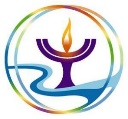 R.E. Coordinator, Monique McAuliffe		RECoordinator@augustauu.org Music Director, Bridget Convey, musicdirector@augustauu.org